ПРАВИЛА ОФОРМЛЕНИЯ ДОКЛАДОВАвторы представляют доклады в электронном виде. Объем доклада – три полные страницы формата А5, включая иллюстрации. Текст доклада без переносов и лишних пробелов в формате МS Office Word for Windows (*.doc, *.docx), межстрочный интервал – 1,15, шрифт Times New Roman 10pt, выравнивание по ширине. Поля: слева, справа, вверху и внизу – 20 мм.Верхний левый угол – УДК статьи.Заголовок статьи – Шрифт Times New Roman, , прописнОЙ, жирный, выравнивание по центру. На следующей строке после заголовка – ФИО авторов через запятую, начиная с ФИО докладчика, выделенных подчеркиванием. Сначала приводят инициалы, затем фамилии авторов (см. приложение). На следующих строках последовательно приводят – полное название и почтовый адрес организации; e-mail докладчика. Каждый доклад обязательно сопровождается аннотацией (Times New Roman, , Italic), объемом до 100 слов, и ключевые слова (до 10 слов). Далее следует продублировать название, информацию об авторах, аннотацию и ключевые слова на английском языке. В тексте доклада на русском языке необходимо использовать кавычки вида «…». В тексте доклада на английском языке необходимо использовать английские двойные кавычки "…". Дроби и интервалы оформлять как: 1,2…1,8 м; 5–7 м. Формулы набирать в редакторах MathType или Equation Editor, настроенных по умолчанию. Нумеруются только те формулы, на которые есть ссылка в тексте. Курсивом выделяют буквы латинского алфавита, кроме входящих в имена собственные, обозначения стандартных математических функций и химических элементов (Uпр., Фi, но Аl2О3, cosαi, BASF). Векторы выделять полужирным курсивом. Формат иллюстраций растровый (PNG, JPEG или TIFF) с разрешением не менее 300 dpi. Изображения могут быть как черно-белыми, так и цветными, но следует учитывать, что будет производиться черно-белая печать сборника материалов. Рисунки и таблицы отделяются от текста отступами. Литературные источники в тексте – в порядке упоминания, в квадратных скобках, например: [1, 2] или [3–7]. В докладах на русском языке список литературы – по ГОСТ 7.1-2003.После текста приводится информация об авторах: полное ФИО, место работы и должность.Уважаемые авторы! Оргкомитет настоятельно рекомендует следовать правилам оформления докладов. Доклады, не соответствующие правилам, будут возвращены авторам для доработки.ПРИЛОЖЕНИЕОБРАЗЕЦ ОФОРМЛЕНИЯ ДОКЛАДА НА РУССКОМ ЯЗЫКЕУДК ______Название докладаИ.И. Иванов, П.П. Петров, Д.Д. СидоровНациональный исследовательский Томский государственный университет, Россия, г. Томск, пр. Ленина, 30, 634050E-mail: sidorov@tsu.ru  Аннотация. Данный документ демонстрирует оформление доклада. Работу над докладом удобно начинать с правки данного документа. Объём не должен превышать трёх страниц формата А5.Ключевые слова. Ключевое слово1, ключевое слово2, ключевое слово3, ключевое слово4.Введение. Выполнено численное моделирование зажигание уголка строительного материала набором «горячих» частиц. Задача рассматривается в декартовых координатах в трехмерной постановке.Постановка задачи. Математически сформулированная выше задача с учетом сде-ланных допущений сводится к решению следующей системы уравнений [1-3]. Результаты. На рисунке представлены поля концентраций компонента двуокиси углерода и кислорода в проницаемом реагенте. Режиму зажигания отвечают кривые, имеющие максимум. Заключение. Установлены зависимости времени задержки зажигания строительного материала от начальных температур реагента и количества «горячих» частиц, при которых реализуются условия зажигания.Пример оформления рисунка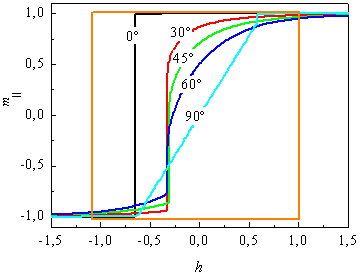 Рис. 1. Название, Times New Roman, , ItalicПример оформления таблицыТаблица 1Название, Times New Roman, , ItalicСписок ЛитературыФамилия И.О. Название книги. – М.: Издательство, 2013. – 123 с.Название книги / Под ред. И.О. Фамилия. – М.: Издательство, 2011. – 123 с.Фамилия И.О. Название статьи // Журнал. – 2012. – Т. 1., № 11. – С. 71–77.Фамилия И.О. Название диссертации: Автореф. Дис. … канд. Физ.-мат. наук. – Томск, 2010. – 19 с.Фамилия И.О. Моделирование процесса // Современные техника и технологии: Труды VII Междунар. Научно-практической конференции молодых ученых. – Томск, 2008. – Т. 1. – С. 226–228.Фамилия И.О. Обработка экспериментальных данных [Электронный ресурс]. – Режим доступа: http://www.tpu.ru/html/izvestia.htm. (дата обращения: 25.04.2018)ОБРАЗЕЦ ОФОРМЛЕНИЯ ДОКЛАДА НА АНГЛИЙСКОМ ЯЗЫКЕTITLEI.I. Ivanov, P.P. Petrov, D.D. SidorovTomsk State University, Russia, Tomsk, Lenin str., 36, 634050E-mail: sidorov@tsu.ruAbstract. This document demonstrates the paper design. It is convenient to begin the work on the report with the revision of this document. The volume should not exceed three A5 format pages.Introduction. The body of your abstract begins here. It should be an explicit summary of your presentation that states the problem, the methods used, and the major results and conclusions. Download these directions as a MS Word document and use it as the template for your abstract as it contains all necessary formats and styles. The content of the abstract will be the basis for acceptance of the presentation at the conference.Research methods. This section should include a concise description of the process by which you conducted your research.Results. The results or outcomes of the work you have done.Conclusion.  Finally, your abstract should close with a statement of the project’s implications and contributions to its field. It should convince readers that the project is interesting, valuable, and worth investigating further. In particular, it should convince conference registrants to attend your presentation.Figures and tables must be included in the main text and must be individually numbered and captioned. Illustrations should be sharp and clear. Place figures and tables centered. Captions should be placed below figures and above tables. They are typed in Times New Roman 10, in italics, and centered. Leave one line before and after tables and figures (see examples below).Example of tableTable 1Title, Times New Roman, , ItalicExample of figureFig. 1. Title, Times New Roman, , ItalicREFERENCESBearak, B. (2001) India quake leaves legacy of chaos thousands vie for space on trains to flee a land of fear and misery. International Herald Tribune.Fredrickson, B. L. (2000, March 7). Cultivating positive emotions to optimize health and well-being. Prevention & Treatment, no. 3, Article 0001a. Retrieved November 20, 2000, from http://journals.apa.org/prevention/volume3/pre0030001a.htmlVandenBos, G., Knapp, S., & Doe, J. (2001). Role of reference elements in the selection of resources by psychology undergraduates [Electronic version]. Journal of Bibliographic Research, no. 5, pp. 117–123.Borman, W. C., Hanson, M. A., Oppler, S. H., Pulakos, E. D., & White, L. A. (1993). Role of early supervisory experience in supervisor performance. Journal of Applied Psychology, no. 78, pp. 443–449. Retrieved October 23, 2000, from the PsycARTICLES database.ПоказательZВероятность (1)YВероятность (2)11,78высокая0,70низкая24,55очень низкая1,54низкаяParameterZProbability (1)YProbability (2)11,78high0,70low24,55very low1,54low